Reflecting and Evaluating:Students should be tasked with completing the table below based on their learning:FunctionFamilyDomainEven/Odd/NeitherEnd BehaviorNumber of ZerosAsymptotes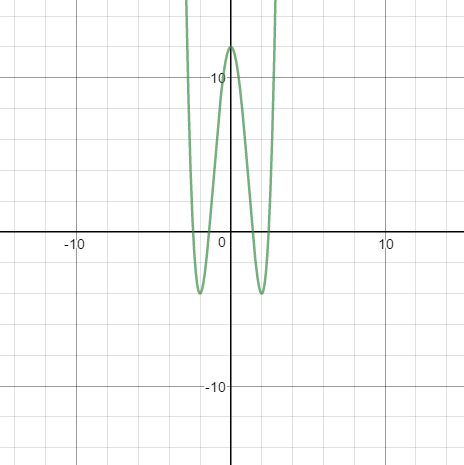 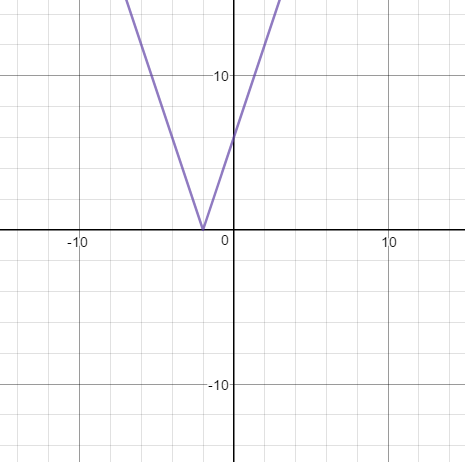 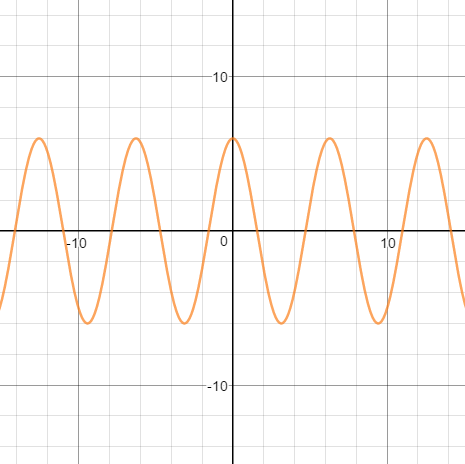 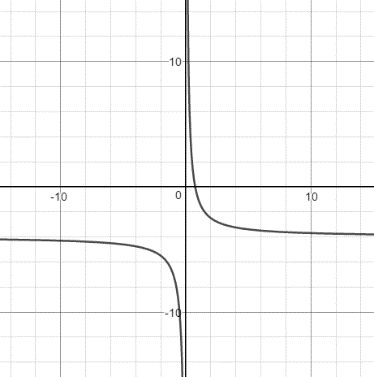 